Department: Social Studies	Course: Human Geography	2016-2017Term, Phrase, or ExpressionSimple Definition Comprehension SupportAgricultureGrowing plants and raising animals for the purpose of creating food. 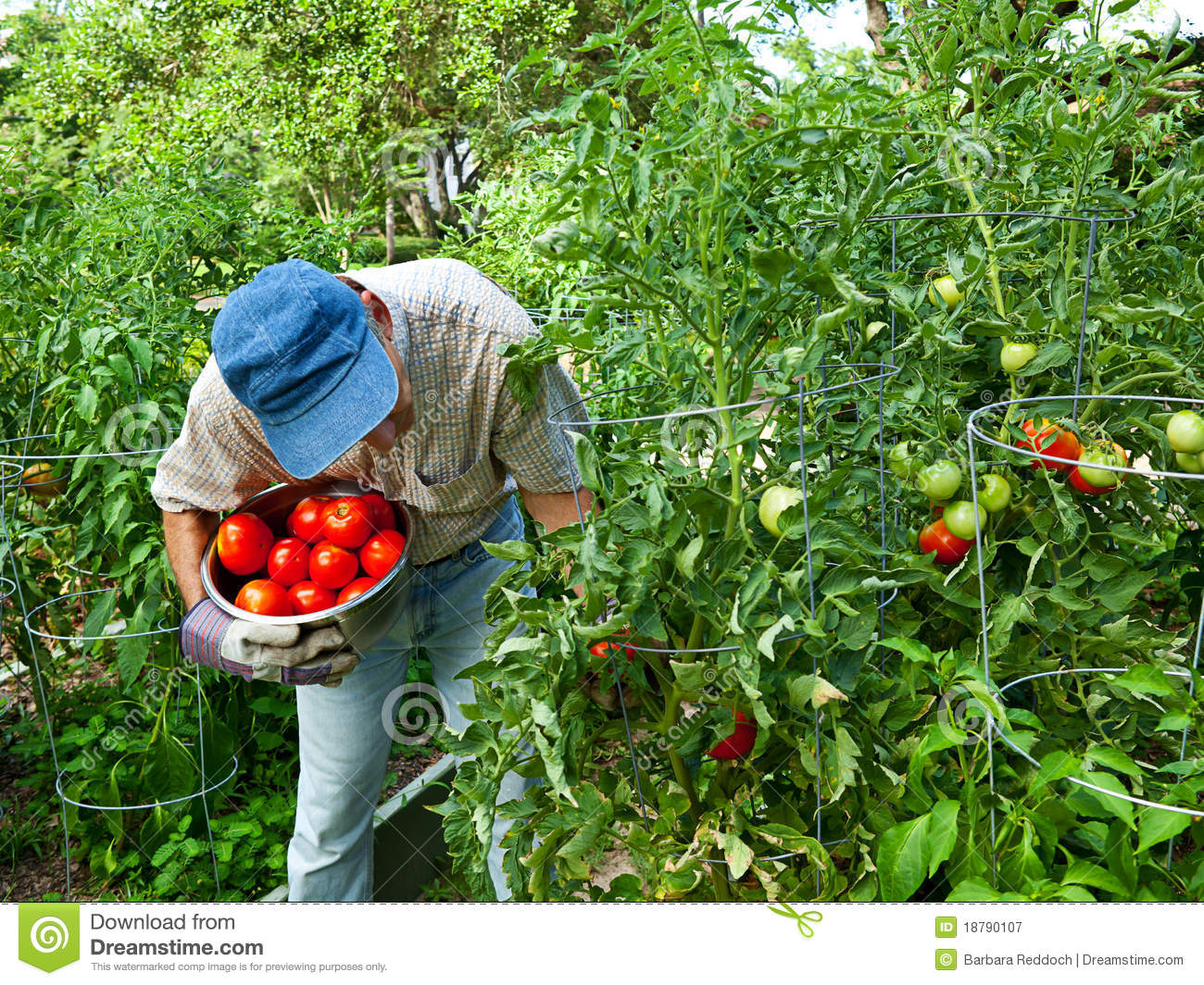 NationalismGreat love for your country. This can be good or bad. 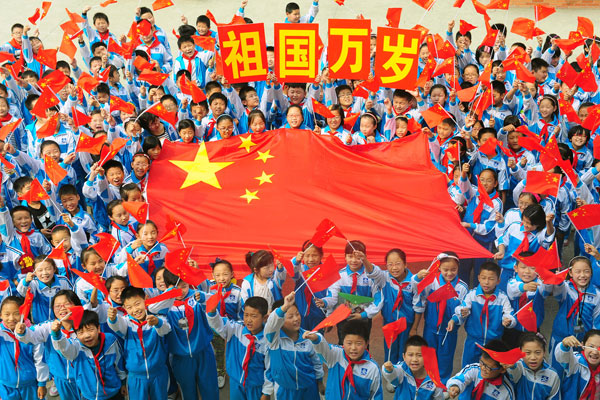 MigrationThe movement of people from one place to another. 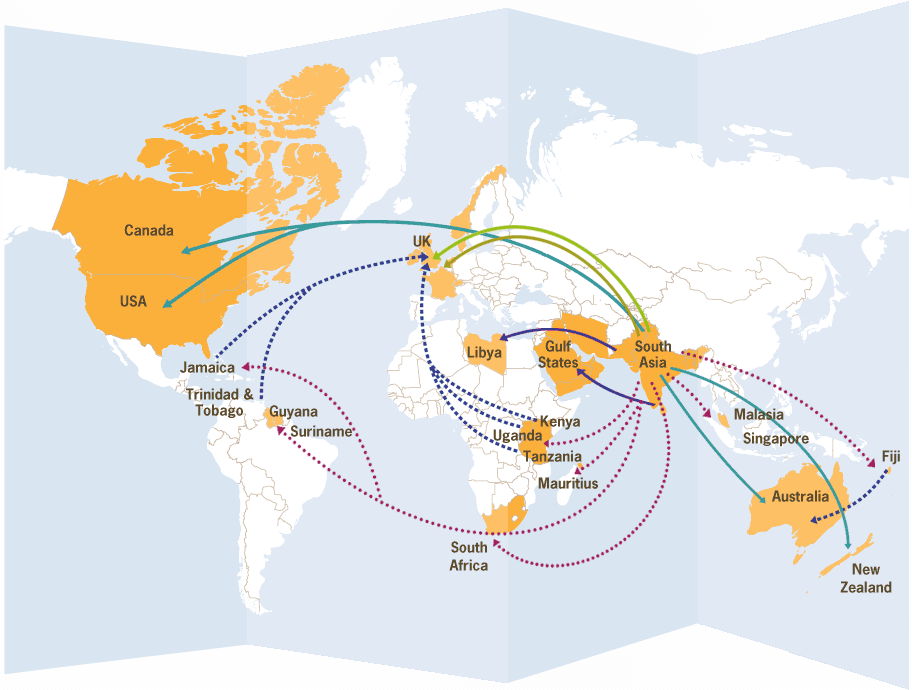 ImmigrationTo come into a new country and make it your new home. 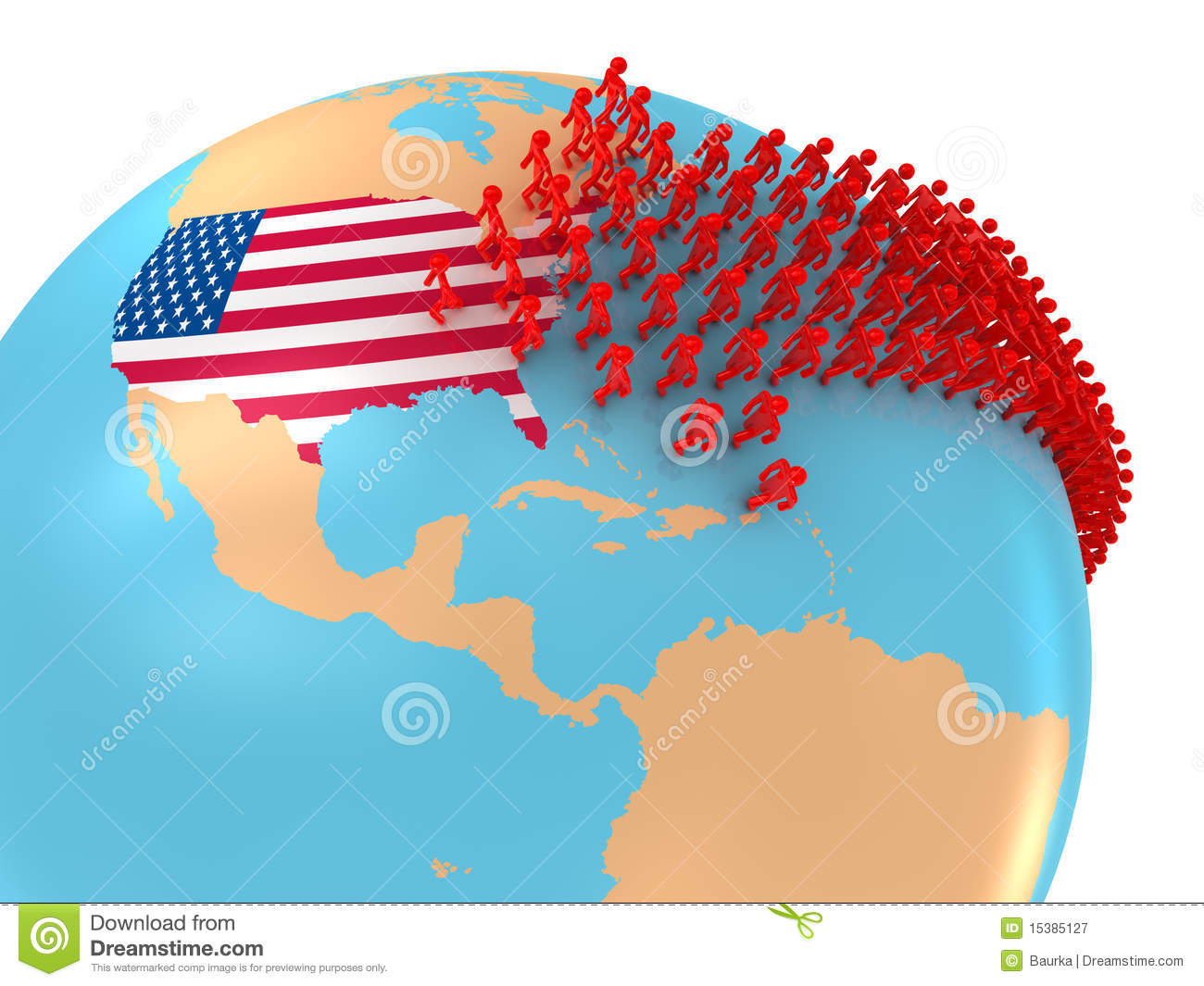 EmigrationTo permanently leave one’s country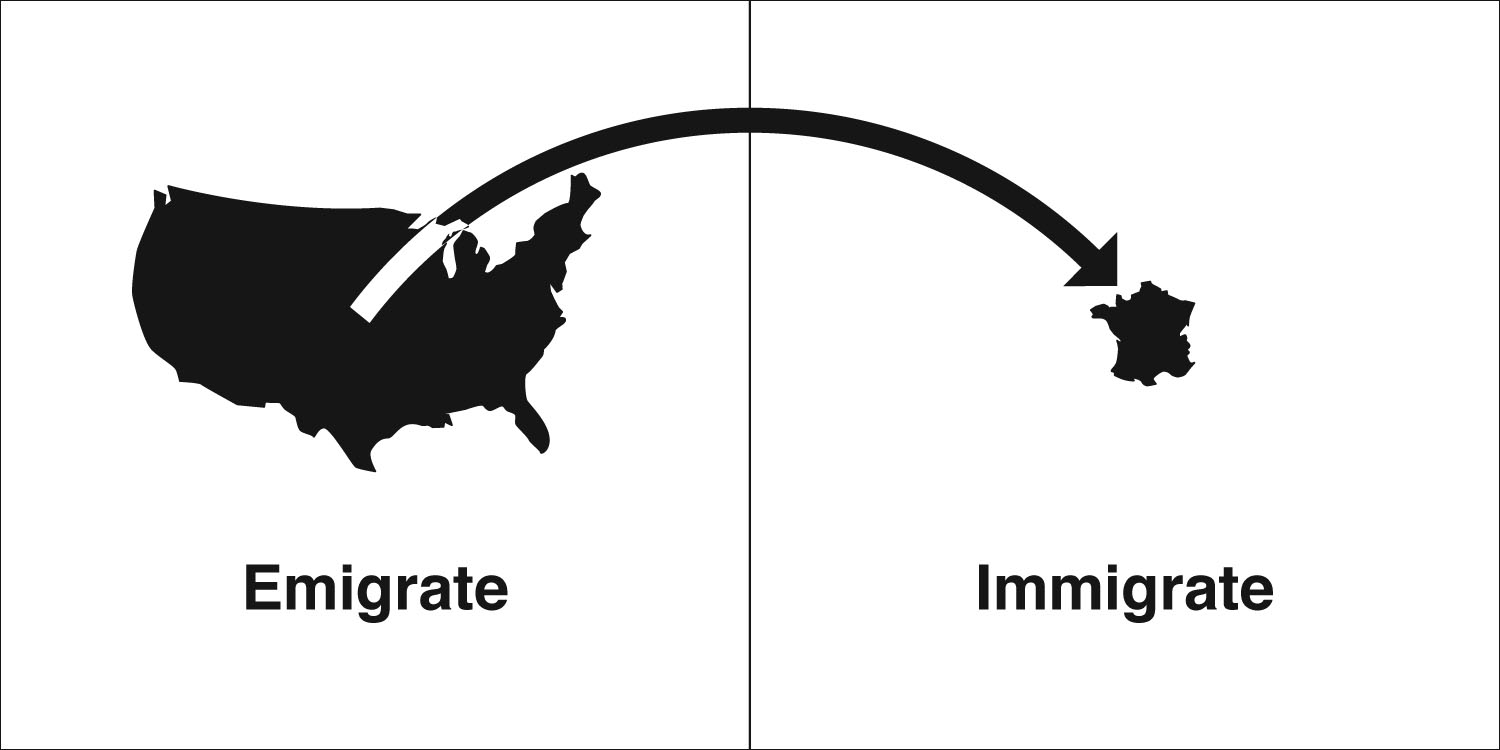 GlobalizationSpreading and adopting culture.https://www.youtube.com/watch?v=JJ0nFD19eT8InfrastructureBuildings, roads, energy and other man-built things needed for a society to operate.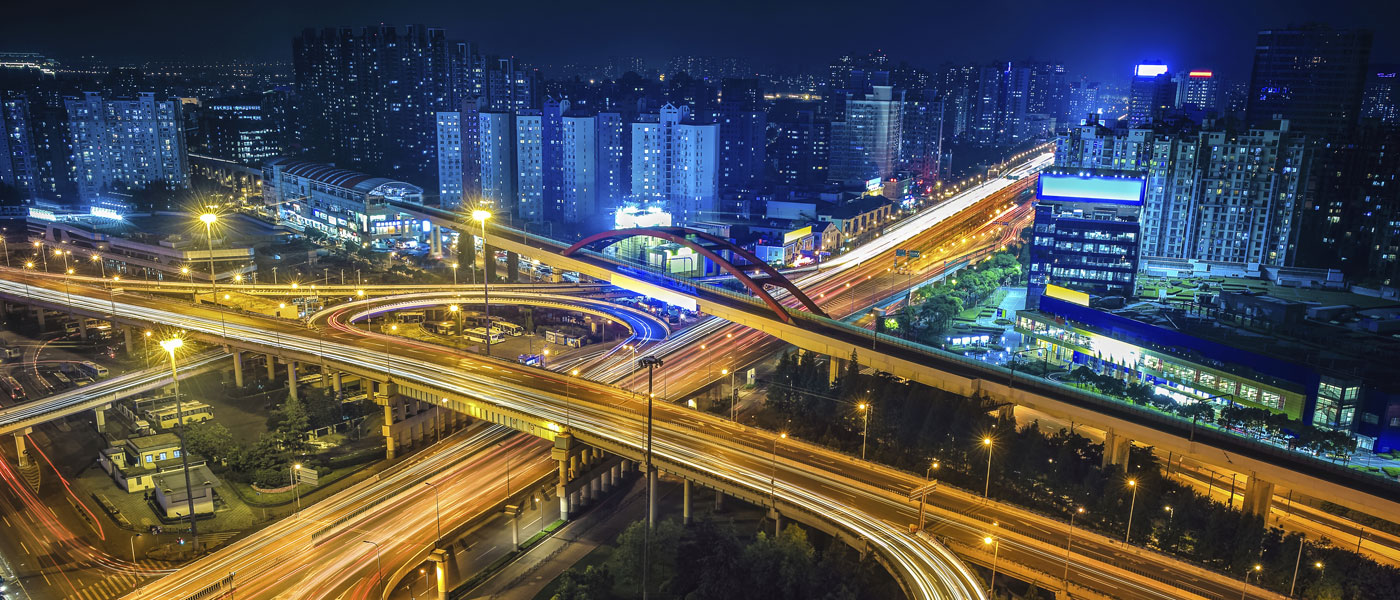 CultureThe beliefs, traditions, art, language, and ways of life of a group of people.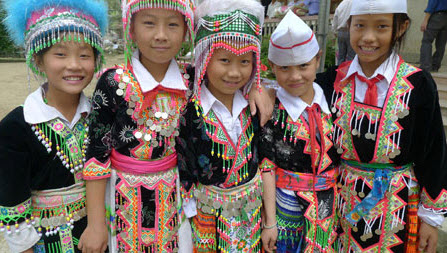 